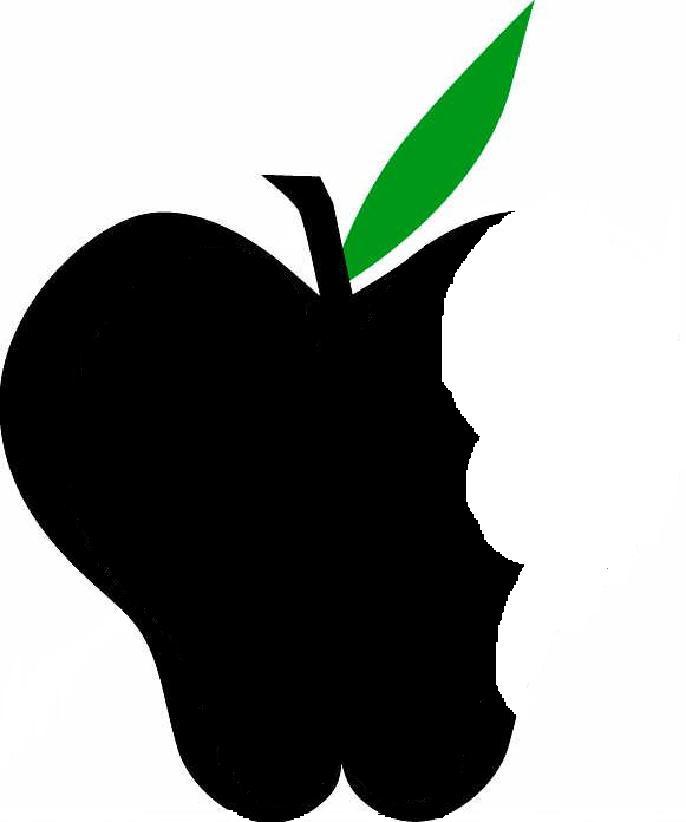 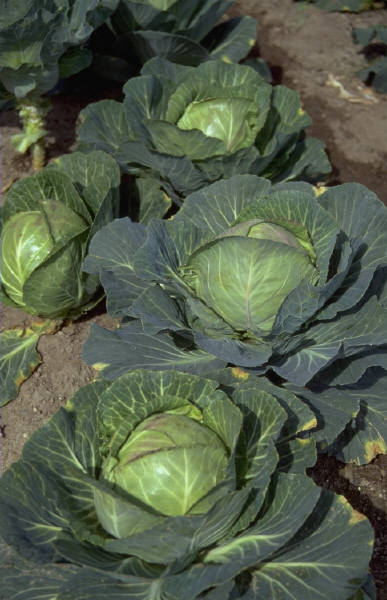 Health Benefits:Good source of vitamin C and other antioxidantsHigh in vitamin KHigh in soluble fiber which can help lower cholesterol levelsCan reduce inflammationInteresting Facts:More than 100 different types of cabbage are grown throughout the world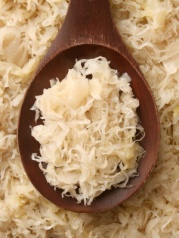 Kimchee is the “sauerkraut” of Korean cultureCabbage is 90% waterAlso called the Cruciferous family, the cabbage family includes many vegetables… broccoli, Brussels Sprouts, kohlrabi, cauliflower, radishes, turnips, rutabagas, Swiss chard, collards, kale, arugala, bok choy, Chinese cabbage…and yes, all of the other cabbage varieties we use!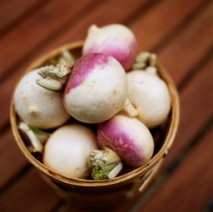 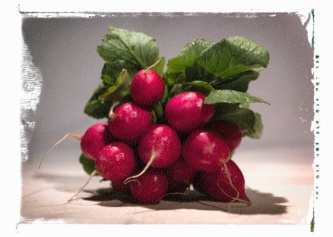 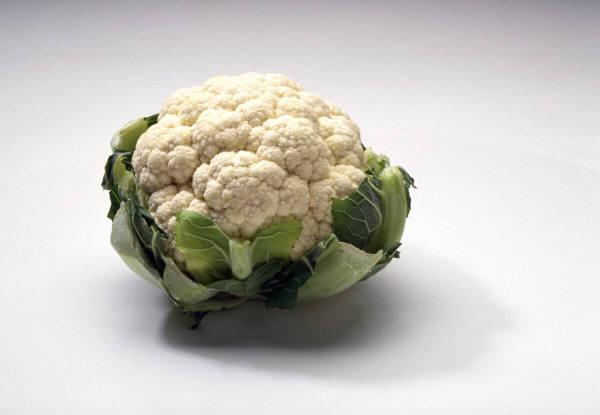 Health Benefits:Good source of vitamin C and other antioxidantsHigh in vitamin KHigh in soluble fiber which can help lower cholesterol levelsCan reduce inflammationInteresting Facts:More than 100 different types of cabbage are grown throughout the worldKimchee is the “sauerkraut” of Korean cultureCabbage is 90% waterAlso called the Cruciferous family, the cabbage family includes many vegetables… broccoli, Brussels Sprouts, kohlrabi, cauliflower, radishes, turnips, rutabagas, Swiss chard, collards, kale, arugala, bok choy, Chinese cabbage…and yes, all of the other cabbage varieties we use!Health Benefits:Good source of vitamin C and other antioxidantsHigh in vitamin KHigh in soluble fiber which can help lower cholesterol levelsCan reduce inflammationInteresting Facts:More than 100 different types of cabbage are grown throughout the worldKimchee is the “sauerkraut” of Korean cultureCabbage is 90% waterAlso called the Cruciferous family, the cabbage family includes many vegetables… broccoli, Brussels Sprouts, kohlrabi, cauliflower, radishes, turnips, rutabagas, Swiss chard, collards, kale, arugala, bok choy, Chinese cabbage…and yes, all of the other cabbage varieties we use!Check out these January menu items featuring The Cabbage FamilySauerkrautBrussels Sprouts w/Garlic & BaconTurnip Casserole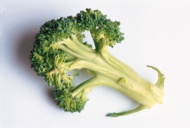 Broccoli SaladPineapple Cole SlawOne Big Happy Family Word SearchARUGALA           		KALE	   BOK CHOY			KOHLRABIBROCCOLI			RADISHBRUSSELS SPROUTS		RUTABAGACABBAGE			SWISS CHARDCAULIFLOWER			TURNIPCOLLARDS			WATERCRESSCheck out these January menu items featuring The Cabbage FamilySauerkrautBrussels Sprouts w/Garlic & BaconTurnip CasseroleBroccoli SaladPineapple Cole SlawOne Big Happy Family Word SearchARUGALA           		KALE	   BOK CHOY			KOHLRABIBROCCOLI			RADISHBRUSSELS SPROUTS		RUTABAGACABBAGE			SWISS CHARDCAULIFLOWER			TURNIPCOLLARDS			WATERCRESSCheck out these January menu items featuring The Cabbage FamilySauerkrautBrussels Sprouts w/Garlic & BaconTurnip CasseroleBroccoli SaladPineapple Cole SlawOne Big Happy Family Word SearchARUGALA           		KALE	   BOK CHOY			KOHLRABIBROCCOLI			RADISHBRUSSELS SPROUTS		RUTABAGACABBAGE			SWISS CHARDCAULIFLOWER			TURNIPCOLLARDS			WATERCRESSSDRALLOCYWWBCVSBOKCHOYRCAATQTIELAKLXAKWUTHUKBTPRXODLOEAEOMNACAULIFLOWERMZKRAKGSSYKBRPCTABLPRHAVWRWSZRUOAHJLUTBOISDAERPCOUCMGCALSEESNSMKLMKCAETGSOSIVMCVFOESLAUVCGPIRVFLASIBADRNHNRPUIXUYBYCVCEMAVZXORFACDEOZMMVRSVBZCAOFCXFLBIIDISDRALLOCYWWBCVSBOKCHOYRCAATQTIELAKLXAKWUTHUKBTPRXODLOEAEOMNACAULIFLOWERMZKRAKGSSYKBRPCTABLPRHAVWRWSZRUOAHJLUTBOISDAERPCOUCMGCALSEESNSMKLMKCAETGSOSIVMCVFOESLAUVCGPIRVFLASIBADRNHNRPUIXUYBYCVCEMAVZXORFACDEOZMMVRSVBZCAOFCXFLBIIDISDRALLOCYWWBCVSBOKCHOYRCAATQTIELAKLXAKWUTHUKBTPRXODLOEAEOMNACAULIFLOWERMZKRAKGSSYKBRPCTABLPRHAVWRWSZRUOAHJLUTBOISDAERPCOUCMGCALSEESNSMKLMKCAETGSOSIVMCVFOESLAUVCGPIRVFLASIBADRNHNRPUIXUYBYCVCEMAVZXORFACDEOZMMVRSVBZCAOFCXFLBIIDI